Publicado en  el 21/10/2015 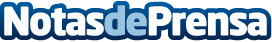 Reconocen a CEMEX Panamá por gestión ambiental      Datos de contacto:Nota de prensa publicada en: https://www.notasdeprensa.es/reconocen-a-cemex-panama-por-gestion-ambiental_1 Categorias: Internacional Nacional Ecología Construcción y Materiales http://www.notasdeprensa.es